Sønderborg, julen 2020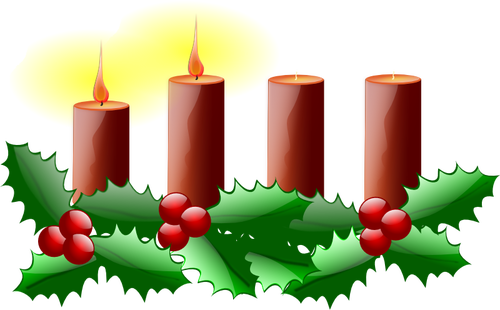 Kære alle sammen.Jeg håber at I alle har det godt og hygger jer i den noget specielle juletid.Jeg vil gerne ønske jer, og jeres familie, en rigtig glædelig jul, og et godt nytår.Jeg glæder mig til at være sammen med jer i det nye år, hvor bestyrelsen vil arbejde på at vore klubmøder bliver involverende og engagerende. Vi vil prøve med lidt nyt i forhold til bl.a. vore udvalg samt dialog i forbindelse med oplæg. Vi håber at I alle er med på den.På onsdag skulle vi have hygget os sammen til julemøde. Pga. coronasituationen var der mange af jer, der meldte afbud til arrangementet. Det havde vi stor forståelse for, og derfor valgte vi helt at aflyse det.Heldigvis ser det ud til at lysne mht. coronasituationen, hvor vaccinen forhåbentlig står for døren. Siden sidste møde i november, har jeg deltaget i et virtuelt zoom-møde, arrangeret af Unionspræsidenten for alle Præsidenter i Unionen. Der deltog 37 klubber ud af 53. Det var sjovt at deltage, hvilket jeg aldrig havde prøvet før.Vi snakkede om, hvorledes klubberne klarede den specielle coronasituation, og der var nogle, der fortalte om deres forskellige måder at afvikle møderne på. Nogle havde afholdt møderne som os, andre har aflyst alt, og andre igen skrevet mails til hinanden, og på den måde lært de enkelte klubmedlemmer bedre at kende. Et par klubber mødtes privat i de forskellige underudvalg, skrev referater og udsendte dem til alle klubmedlemmerne, så man følte sig godt orienteret, og klublivet blev holdt intakt. Vi vil i bestyrelsen diskutere de gode ideer og evt. bruge nogle af dem, hvis der fortsat bliver behov herfor.Et andet emne var en kort orientering om et notat, som FU har udsendt vedr. forslag til ændring af Regionsstrukturen. Notatet skal diskuteres rundt i klubberne mhp. evt. vedtagelse på Repræsentantskabsmødet i april 2021. Vi forventer at notatet kan blive emne for diskussion på vores Kammeratskabsaften, den 20. jan 2021. I vil høre nærmere om det.Det tredje emne var en kort orientering om SI`s 100 årsjubilæum den 3. oktober 2021. Alle klubber opfordres til synlighed overalt, på Facebook, hjemmesider og ved arrangementer. Vi må, i løbet af forår/sommer, finde ud af hvad SI Sønderborg vil/kan bidrage med.Det sidste officielle emne var en orientering vedr. elektronisk medlemskab af SI. Dette emne vil jeg vente med at orientere mere om ved det næste møde i SI Sønderborg.Jeg vil slutte denne julehilsen med et ønske om at vi ses i det nye år til spændende, oplysende, engagerende, involverende og ikke mindst hyggelige soroptimistmøder.Masser af glade julehilsener fraHanne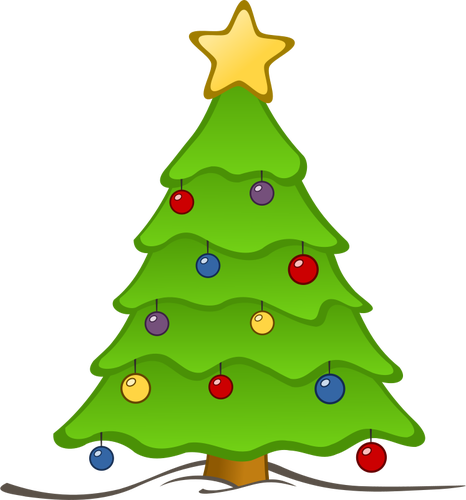 